Consent form Positive Activities 2017 (Official sensitive)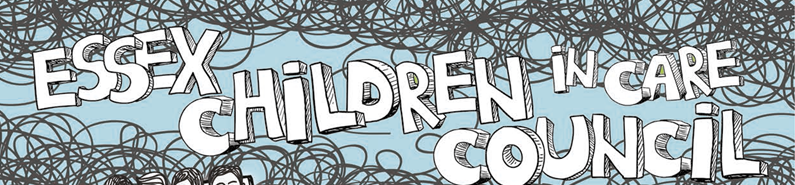 Name: ............................................................................................ D.O.B…………………………would like to attend the: Positive Activities…………………………………………………………On:       	        Do you have any special dietary needs: (e.g. vegetarian, food allergies)          Yes     No ……………………………………………………................................................................................. Do you consider yourself to have any kind of disability?                                 Yes     No If yes, please give details.........................................................................................................................................................Do you have any access requirements? 					          Yes     No (e.g. wheelchair, signer, interpreter, religious needs) .........................................................................................................................................................Medical Information/ Medicines: 							Yes     No (please continue on another sheet of paper if necessary)……………………………………………………………………………………………….......................Consent: I consent for the above named young person to participate in the meetings detailed on the reverse: If at any point of the activity, he/she requires urgent medical treatment, and provided that I cannot be contacted personally, I give permission to the medical authorities to administer such emergency treatment, including anaesthetic, as they consider necessary in the circumstances.Name: ........................................................................ Signed: ....................................................Relationship to young person:............................................................ Date: ..............................Two emergency contact telephone numbers (eg home and mobile). Please provide as much information as possible as this will be used for contact in the case of an emergency.Name: ……… ……………………………....…    Relationship: ……………………………………….Number 1: ……………………..……..…..…...    Number 2:………………….…………….…………Name: ………………………………….…..….     Relationship: ………………………………….…...Number 1: ………………………….……..…..     Number 2: ………………………………………….Name of Social Worker :........................................................................................Telephone No: ......................................................... Team:………............................................... 